ANNEX 4Model de currículum 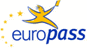 Currículum vitae EuropassAdjuntau una fotografia.Adjuntau una fotografia.Adjuntau una fotografia.Adjuntau una fotografia.Adjuntau una fotografia.Adjuntau una fotografia.Adjuntau una fotografia.Adjuntau una fotografia.Adjuntau una fotografia.Adjuntau una fotografia.Adjuntau una fotografia.Adjuntau una fotografia.Adjuntau una fotografia.Informació personalLlinatges/Nom Llinatge(s) Nom(s). Llinatge(s) Nom(s). Llinatge(s) Nom(s). Llinatge(s) Nom(s). Llinatge(s) Nom(s). Llinatge(s) Nom(s). Llinatge(s) Nom(s). Llinatge(s) Nom(s). Llinatge(s) Nom(s). Llinatge(s) Nom(s). Llinatge(s) Nom(s). Llinatge(s) Nom(s). Llinatge(s) Nom(s). Adreça (direccions)Telèfon(s)Mòbil:Mòbil:Fax(os)Suprimiu quan no sigui necessariSuprimiu quan no sigui necessariSuprimiu quan no sigui necessariSuprimiu quan no sigui necessariSuprimiu quan no sigui necessariSuprimiu quan no sigui necessariSuprimiu quan no sigui necessariSuprimiu quan no sigui necessariSuprimiu quan no sigui necessariSuprimiu quan no sigui necessariSuprimiu quan no sigui necessariSuprimiu quan no sigui necessariSuprimiu quan no sigui necessariCorreu(s) electrònic(s)NacionalitatData de naixementSexeFeina desitjada / família professionalSuprimiu quan no sigui necessariSuprimiu quan no sigui necessariSuprimiu quan no sigui necessariSuprimiu quan no sigui necessariSuprimiu quan no sigui necessariSuprimiu quan no sigui necessariSuprimiu quan no sigui necessariSuprimiu quan no sigui necessariSuprimiu quan no sigui necessariSuprimiu quan no sigui necessariSuprimiu quan no sigui necessariSuprimiu quan no sigui necessariSuprimiu quan no sigui necessariExperiència laboralDatesDescriviu per separat cada feina rellevant desenvolupada, començant per la més recent. Suprimiu quan no sigui necessariDescriviu per separat cada feina rellevant desenvolupada, començant per la més recent. Suprimiu quan no sigui necessariDescriviu per separat cada feina rellevant desenvolupada, començant per la més recent. Suprimiu quan no sigui necessariDescriviu per separat cada feina rellevant desenvolupada, començant per la més recent. Suprimiu quan no sigui necessariDescriviu per separat cada feina rellevant desenvolupada, començant per la més recent. Suprimiu quan no sigui necessariDescriviu per separat cada feina rellevant desenvolupada, començant per la més recent. Suprimiu quan no sigui necessariDescriviu per separat cada feina rellevant desenvolupada, començant per la més recent. Suprimiu quan no sigui necessariDescriviu per separat cada feina rellevant desenvolupada, començant per la més recent. Suprimiu quan no sigui necessariDescriviu per separat cada feina rellevant desenvolupada, començant per la més recent. Suprimiu quan no sigui necessariDescriviu per separat cada feina rellevant desenvolupada, començant per la més recent. Suprimiu quan no sigui necessariDescriviu per separat cada feina rellevant desenvolupada, començant per la més recent. Suprimiu quan no sigui necessariDescriviu per separat cada feina rellevant desenvolupada, començant per la més recent. Suprimiu quan no sigui necessariDescriviu per separat cada feina rellevant desenvolupada, començant per la més recent. Suprimiu quan no sigui necessariProfessió o càrrec desenvolupatFuncions i responsabilitats  principalsNom i adreça de l’empresaTipus d’empresa o sectorEducació i formacióDatesDescriviu per separat cada curs realitzat, començant pel més recent. Suprimiu quan no sigui necessariDescriviu per separat cada curs realitzat, començant pel més recent. Suprimiu quan no sigui necessariDescriviu per separat cada curs realitzat, començant pel més recent. Suprimiu quan no sigui necessariDescriviu per separat cada curs realitzat, començant pel més recent. Suprimiu quan no sigui necessariDescriviu per separat cada curs realitzat, començant pel més recent. Suprimiu quan no sigui necessariDescriviu per separat cada curs realitzat, començant pel més recent. Suprimiu quan no sigui necessariDescriviu per separat cada curs realitzat, començant pel més recent. Suprimiu quan no sigui necessariDescriviu per separat cada curs realitzat, començant pel més recent. Suprimiu quan no sigui necessariDescriviu per separat cada curs realitzat, començant pel més recent. Suprimiu quan no sigui necessariDescriviu per separat cada curs realitzat, començant pel més recent. Suprimiu quan no sigui necessariDescriviu per separat cada curs realitzat, començant pel més recent. Suprimiu quan no sigui necessariDescriviu per separat cada curs realitzat, començant pel més recent. Suprimiu quan no sigui necessariDescriviu per separat cada curs realitzat, començant pel més recent. Suprimiu quan no sigui necessariQualificació obtingudaPrincipals matèries o capacitats professionals estudiadesNom i tipus del centre d’estudisNivell conforme a una qualificació nacional o internacionalSuprimiu quan no sigui necessariSuprimiu quan no sigui necessariSuprimiu quan no sigui necessariSuprimiu quan no sigui necessariSuprimiu quan no sigui necessariSuprimiu quan no sigui necessariSuprimiu quan no sigui necessariSuprimiu quan no sigui necessariSuprimiu quan no sigui necessariSuprimiu quan no sigui necessariSuprimiu quan no sigui necessariSuprimiu quan no sigui necessariSuprimiu quan no sigui necessariCapacitats i competències personalsIdioma(es) matern(s)Indicau la vostra llengua materna (si en teniu més d’una, indicau-les totes)Indicau la vostra llengua materna (si en teniu més d’una, indicau-les totes)Indicau la vostra llengua materna (si en teniu més d’una, indicau-les totes)Indicau la vostra llengua materna (si en teniu més d’una, indicau-les totes)Indicau la vostra llengua materna (si en teniu més d’una, indicau-les totes)Indicau la vostra llengua materna (si en teniu més d’una, indicau-les totes)Indicau la vostra llengua materna (si en teniu més d’una, indicau-les totes)Indicau la vostra llengua materna (si en teniu més d’una, indicau-les totes)Indicau la vostra llengua materna (si en teniu més d’una, indicau-les totes)Indicau la vostra llengua materna (si en teniu més d’una, indicau-les totes)Indicau la vostra llengua materna (si en teniu més d’una, indicau-les totes)Indicau la vostra llengua materna (si en teniu més d’una, indicau-les totes)Indicau la vostra llengua materna (si en teniu més d’una, indicau-les totes)Altre(s) idioma(es)AutoavaluacióComprensióComprensióComprensióComprensióComprensióParlaParlaParlaParlaParlaEscripturaEscripturaNivell europeu (*)Comprensió auditivaComprensió auditivaComprensió auditivaLecturaLecturaInteracció oralInteracció oralInteracció oralCapacitat oralCapacitat oralIdiomaIdioma(*) Nivell del Marc Europeu Comú de Referència (MECR) (*) Nivell del Marc Europeu Comú de Referència (MECR) (*) Nivell del Marc Europeu Comú de Referència (MECR) (*) Nivell del Marc Europeu Comú de Referència (MECR) (*) Nivell del Marc Europeu Comú de Referència (MECR) (*) Nivell del Marc Europeu Comú de Referència (MECR) (*) Nivell del Marc Europeu Comú de Referència (MECR) (*) Nivell del Marc Europeu Comú de Referència (MECR) (*) Nivell del Marc Europeu Comú de Referència (MECR) (*) Nivell del Marc Europeu Comú de Referència (MECR) (*) Nivell del Marc Europeu Comú de Referència (MECR) (*) Nivell del Marc Europeu Comú de Referència (MECR) (*) Nivell del Marc Europeu Comú de Referència (MECR) Capacitats i competències socialsDescriviu aquestes competències i indicau en quin context s’han desenvolupat. Suprimiu quan no sigui necessariDescriviu aquestes competències i indicau en quin context s’han desenvolupat. Suprimiu quan no sigui necessariDescriviu aquestes competències i indicau en quin context s’han desenvolupat. Suprimiu quan no sigui necessariDescriviu aquestes competències i indicau en quin context s’han desenvolupat. Suprimiu quan no sigui necessariDescriviu aquestes competències i indicau en quin context s’han desenvolupat. Suprimiu quan no sigui necessariDescriviu aquestes competències i indicau en quin context s’han desenvolupat. Suprimiu quan no sigui necessariDescriviu aquestes competències i indicau en quin context s’han desenvolupat. Suprimiu quan no sigui necessariDescriviu aquestes competències i indicau en quin context s’han desenvolupat. Suprimiu quan no sigui necessariDescriviu aquestes competències i indicau en quin context s’han desenvolupat. Suprimiu quan no sigui necessariDescriviu aquestes competències i indicau en quin context s’han desenvolupat. Suprimiu quan no sigui necessariDescriviu aquestes competències i indicau en quin context s’han desenvolupat. Suprimiu quan no sigui necessariDescriviu aquestes competències i indicau en quin context s’han desenvolupat. Suprimiu quan no sigui necessariDescriviu aquestes competències i indicau en quin context s’han desenvolupat. Suprimiu quan no sigui necessariCapacitats i competències organitzativesDescriviu aquestes competències i indicau en quin context s’han desenvolupat. Suprimiu quan no sigui necessariDescriviu aquestes competències i indicau en quin context s’han desenvolupat. Suprimiu quan no sigui necessariDescriviu aquestes competències i indicau en quin context s’han desenvolupat. Suprimiu quan no sigui necessariDescriviu aquestes competències i indicau en quin context s’han desenvolupat. Suprimiu quan no sigui necessariDescriviu aquestes competències i indicau en quin context s’han desenvolupat. Suprimiu quan no sigui necessariDescriviu aquestes competències i indicau en quin context s’han desenvolupat. Suprimiu quan no sigui necessariDescriviu aquestes competències i indicau en quin context s’han desenvolupat. Suprimiu quan no sigui necessariDescriviu aquestes competències i indicau en quin context s’han desenvolupat. Suprimiu quan no sigui necessariDescriviu aquestes competències i indicau en quin context s’han desenvolupat. Suprimiu quan no sigui necessariDescriviu aquestes competències i indicau en quin context s’han desenvolupat. Suprimiu quan no sigui necessariDescriviu aquestes competències i indicau en quin context s’han desenvolupat. Suprimiu quan no sigui necessariDescriviu aquestes competències i indicau en quin context s’han desenvolupat. Suprimiu quan no sigui necessariDescriviu aquestes competències i indicau en quin context s’han desenvolupat. Suprimiu quan no sigui necessariCapacitats i competències tècniquesDescriviu aquestes competències i indicau en quin context s’han desenvolupat. Suprimiu quan no sigui necessariDescriviu aquestes competències i indicau en quin context s’han desenvolupat. Suprimiu quan no sigui necessariDescriviu aquestes competències i indicau en quin context s’han desenvolupat. Suprimiu quan no sigui necessariDescriviu aquestes competències i indicau en quin context s’han desenvolupat. Suprimiu quan no sigui necessariDescriviu aquestes competències i indicau en quin context s’han desenvolupat. Suprimiu quan no sigui necessariDescriviu aquestes competències i indicau en quin context s’han desenvolupat. Suprimiu quan no sigui necessariDescriviu aquestes competències i indicau en quin context s’han desenvolupat. Suprimiu quan no sigui necessariDescriviu aquestes competències i indicau en quin context s’han desenvolupat. Suprimiu quan no sigui necessariDescriviu aquestes competències i indicau en quin context s’han desenvolupat. Suprimiu quan no sigui necessariDescriviu aquestes competències i indicau en quin context s’han desenvolupat. Suprimiu quan no sigui necessariDescriviu aquestes competències i indicau en quin context s’han desenvolupat. Suprimiu quan no sigui necessariDescriviu aquestes competències i indicau en quin context s’han desenvolupat. Suprimiu quan no sigui necessariDescriviu aquestes competències i indicau en quin context s’han desenvolupat. Suprimiu quan no sigui necessariCapacitats i competències informàtiquesDescriviu aquestes competències i indicau en quin context s’han desenvolupat. Suprimiu quan no sigui necessariDescriviu aquestes competències i indicau en quin context s’han desenvolupat. Suprimiu quan no sigui necessariDescriviu aquestes competències i indicau en quin context s’han desenvolupat. Suprimiu quan no sigui necessariDescriviu aquestes competències i indicau en quin context s’han desenvolupat. Suprimiu quan no sigui necessariDescriviu aquestes competències i indicau en quin context s’han desenvolupat. Suprimiu quan no sigui necessariDescriviu aquestes competències i indicau en quin context s’han desenvolupat. Suprimiu quan no sigui necessariDescriviu aquestes competències i indicau en quin context s’han desenvolupat. Suprimiu quan no sigui necessariDescriviu aquestes competències i indicau en quin context s’han desenvolupat. Suprimiu quan no sigui necessariDescriviu aquestes competències i indicau en quin context s’han desenvolupat. Suprimiu quan no sigui necessariDescriviu aquestes competències i indicau en quin context s’han desenvolupat. Suprimiu quan no sigui necessariDescriviu aquestes competències i indicau en quin context s’han desenvolupat. Suprimiu quan no sigui necessariDescriviu aquestes competències i indicau en quin context s’han desenvolupat. Suprimiu quan no sigui necessariDescriviu aquestes competències i indicau en quin context s’han desenvolupat. Suprimiu quan no sigui necessariCapacitats i competències artístiquesDescriviu aquestes competències i indicau en quin context s’han desenvolupat. Suprimiu quan no sigui necessariDescriviu aquestes competències i indicau en quin context s’han desenvolupat. Suprimiu quan no sigui necessariDescriviu aquestes competències i indicau en quin context s’han desenvolupat. Suprimiu quan no sigui necessariDescriviu aquestes competències i indicau en quin context s’han desenvolupat. Suprimiu quan no sigui necessariDescriviu aquestes competències i indicau en quin context s’han desenvolupat. Suprimiu quan no sigui necessariDescriviu aquestes competències i indicau en quin context s’han desenvolupat. Suprimiu quan no sigui necessariDescriviu aquestes competències i indicau en quin context s’han desenvolupat. Suprimiu quan no sigui necessariDescriviu aquestes competències i indicau en quin context s’han desenvolupat. Suprimiu quan no sigui necessariDescriviu aquestes competències i indicau en quin context s’han desenvolupat. Suprimiu quan no sigui necessariDescriviu aquestes competències i indicau en quin context s’han desenvolupat. Suprimiu quan no sigui necessariDescriviu aquestes competències i indicau en quin context s’han desenvolupat. Suprimiu quan no sigui necessariDescriviu aquestes competències i indicau en quin context s’han desenvolupat. Suprimiu quan no sigui necessariDescriviu aquestes competències i indicau en quin context s’han desenvolupat. Suprimiu quan no sigui necessariAltres capacitats i competènciesDescriviu aquestes competències i indicau en quin context s’han desenvolupat. Suprimiu quan no sigui necessariDescriviu aquestes competències i indicau en quin context s’han desenvolupat. Suprimiu quan no sigui necessariDescriviu aquestes competències i indicau en quin context s’han desenvolupat. Suprimiu quan no sigui necessariDescriviu aquestes competències i indicau en quin context s’han desenvolupat. Suprimiu quan no sigui necessariDescriviu aquestes competències i indicau en quin context s’han desenvolupat. Suprimiu quan no sigui necessariDescriviu aquestes competències i indicau en quin context s’han desenvolupat. Suprimiu quan no sigui necessariDescriviu aquestes competències i indicau en quin context s’han desenvolupat. Suprimiu quan no sigui necessariDescriviu aquestes competències i indicau en quin context s’han desenvolupat. Suprimiu quan no sigui necessariDescriviu aquestes competències i indicau en quin context s’han desenvolupat. Suprimiu quan no sigui necessariDescriviu aquestes competències i indicau en quin context s’han desenvolupat. Suprimiu quan no sigui necessariDescriviu aquestes competències i indicau en quin context s’han desenvolupat. Suprimiu quan no sigui necessariDescriviu aquestes competències i indicau en quin context s’han desenvolupat. Suprimiu quan no sigui necessariDescriviu aquestes competències i indicau en quin context s’han desenvolupat. Suprimiu quan no sigui necessariPermís(os) de conduccióIndicau si teniu un permís de conducció i, en cas afirmatiu, per a quin tipus de vehicles. Suprimiu quan no sigui necessariIndicau si teniu un permís de conducció i, en cas afirmatiu, per a quin tipus de vehicles. Suprimiu quan no sigui necessariIndicau si teniu un permís de conducció i, en cas afirmatiu, per a quin tipus de vehicles. Suprimiu quan no sigui necessariIndicau si teniu un permís de conducció i, en cas afirmatiu, per a quin tipus de vehicles. Suprimiu quan no sigui necessariIndicau si teniu un permís de conducció i, en cas afirmatiu, per a quin tipus de vehicles. Suprimiu quan no sigui necessariIndicau si teniu un permís de conducció i, en cas afirmatiu, per a quin tipus de vehicles. Suprimiu quan no sigui necessariIndicau si teniu un permís de conducció i, en cas afirmatiu, per a quin tipus de vehicles. Suprimiu quan no sigui necessariIndicau si teniu un permís de conducció i, en cas afirmatiu, per a quin tipus de vehicles. Suprimiu quan no sigui necessariIndicau si teniu un permís de conducció i, en cas afirmatiu, per a quin tipus de vehicles. Suprimiu quan no sigui necessariIndicau si teniu un permís de conducció i, en cas afirmatiu, per a quin tipus de vehicles. Suprimiu quan no sigui necessariIndicau si teniu un permís de conducció i, en cas afirmatiu, per a quin tipus de vehicles. Suprimiu quan no sigui necessariIndicau si teniu un permís de conducció i, en cas afirmatiu, per a quin tipus de vehicles. Suprimiu quan no sigui necessariIndicau si teniu un permís de conducció i, en cas afirmatiu, per a quin tipus de vehicles. Suprimiu quan no sigui necessariAltres informacionsIndicau en aquest apartat qualsevol altra informació que pugui ser rellevant, per exemple, persones de contacte, referències, etc. Suprimiu quan no sigui necessariIndicau en aquest apartat qualsevol altra informació que pugui ser rellevant, per exemple, persones de contacte, referències, etc. Suprimiu quan no sigui necessariIndicau en aquest apartat qualsevol altra informació que pugui ser rellevant, per exemple, persones de contacte, referències, etc. Suprimiu quan no sigui necessariIndicau en aquest apartat qualsevol altra informació que pugui ser rellevant, per exemple, persones de contacte, referències, etc. Suprimiu quan no sigui necessariIndicau en aquest apartat qualsevol altra informació que pugui ser rellevant, per exemple, persones de contacte, referències, etc. Suprimiu quan no sigui necessariIndicau en aquest apartat qualsevol altra informació que pugui ser rellevant, per exemple, persones de contacte, referències, etc. Suprimiu quan no sigui necessariIndicau en aquest apartat qualsevol altra informació que pugui ser rellevant, per exemple, persones de contacte, referències, etc. Suprimiu quan no sigui necessariIndicau en aquest apartat qualsevol altra informació que pugui ser rellevant, per exemple, persones de contacte, referències, etc. Suprimiu quan no sigui necessariIndicau en aquest apartat qualsevol altra informació que pugui ser rellevant, per exemple, persones de contacte, referències, etc. Suprimiu quan no sigui necessariIndicau en aquest apartat qualsevol altra informació que pugui ser rellevant, per exemple, persones de contacte, referències, etc. Suprimiu quan no sigui necessariIndicau en aquest apartat qualsevol altra informació que pugui ser rellevant, per exemple, persones de contacte, referències, etc. Suprimiu quan no sigui necessariIndicau en aquest apartat qualsevol altra informació que pugui ser rellevant, per exemple, persones de contacte, referències, etc. Suprimiu quan no sigui necessariIndicau en aquest apartat qualsevol altra informació que pugui ser rellevant, per exemple, persones de contacte, referències, etc. Suprimiu quan no sigui necessariAnnexosEnumerau tots els annexos que hagi decidit adjuntar. Suprimiu quan no sigui necessariEnumerau tots els annexos que hagi decidit adjuntar. Suprimiu quan no sigui necessariEnumerau tots els annexos que hagi decidit adjuntar. Suprimiu quan no sigui necessariEnumerau tots els annexos que hagi decidit adjuntar. Suprimiu quan no sigui necessariEnumerau tots els annexos que hagi decidit adjuntar. Suprimiu quan no sigui necessariEnumerau tots els annexos que hagi decidit adjuntar. Suprimiu quan no sigui necessariEnumerau tots els annexos que hagi decidit adjuntar. Suprimiu quan no sigui necessariEnumerau tots els annexos que hagi decidit adjuntar. Suprimiu quan no sigui necessariEnumerau tots els annexos que hagi decidit adjuntar. Suprimiu quan no sigui necessariEnumerau tots els annexos que hagi decidit adjuntar. Suprimiu quan no sigui necessariEnumerau tots els annexos que hagi decidit adjuntar. Suprimiu quan no sigui necessariEnumerau tots els annexos que hagi decidit adjuntar. Suprimiu quan no sigui necessariEnumerau tots els annexos que hagi decidit adjuntar. Suprimiu quan no sigui necessari